Курорт Армхи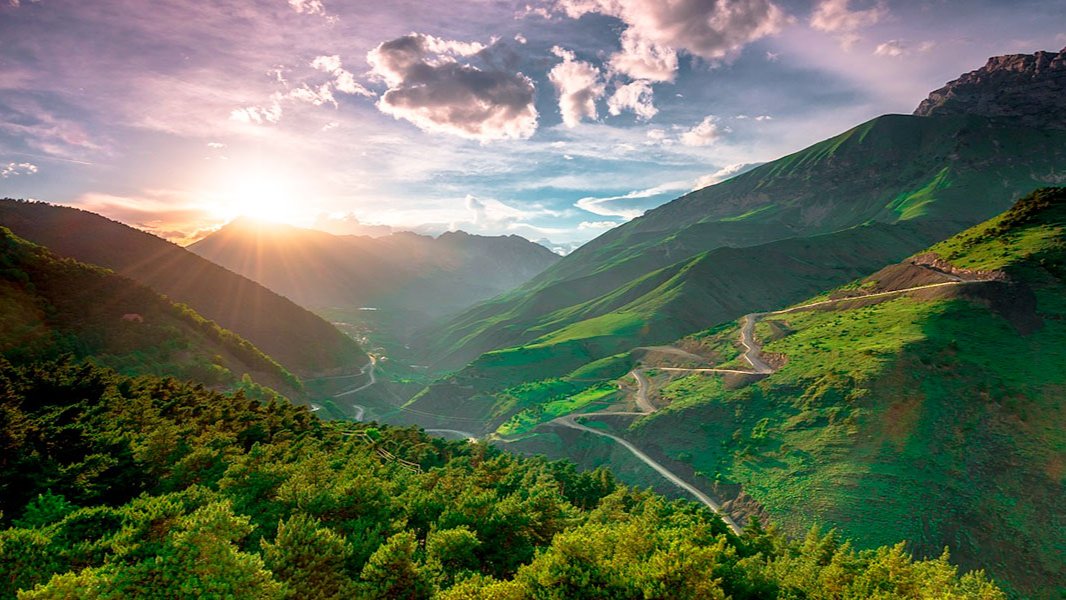 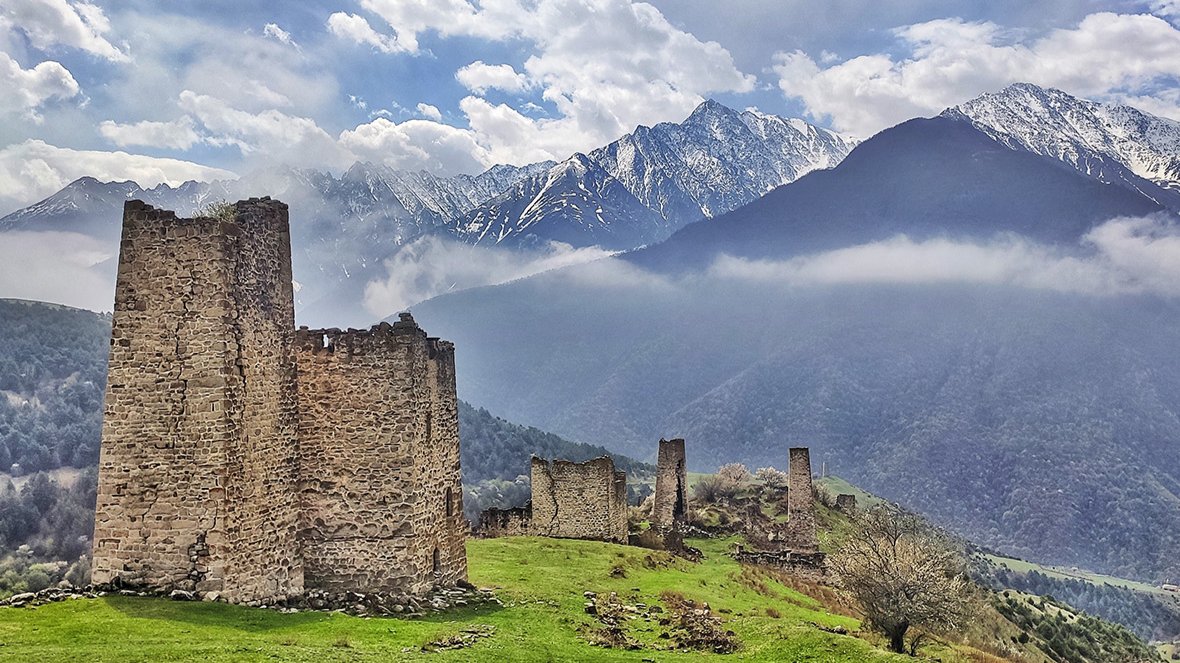 Армхи, Республика Ингушетия, Россия, from  to  ageDescriptionWhy choose this programInfrastructureSport infrastructureHobbies and clubsWhat else included in the program priceRecommended arrival cityНазраньSample timetableFor booking please go to www.travelclass.org Course intensityAccommodationHotelRoom typeTwinBathroom facilitiesEn-suiteMealsBreakfast, Lunch and DinnerExcursions per weekWeekday excursionsFull day excursionsMorningAfternoonEveningDay 1Встреча вокзал/аэропорт. Размещение в гостинице «Армхи».Обед. Выезд из гостиницы «Армхи», подъем на автобусе к памятнику Мэлерэ, осмотр башни, далее маршрут пролегает к одному из крупнейших средневековых архитектурных комплексов Эрзи. Пеший подъем к комплексу, экскурсия и осмотр башен Эрзи. Ужин.Day 2Завтрак.
Отправной точкой маршрута является всесезонный курорт «Армхи». Из курорта «Армхи» ведет 11-ти километровая автомобильная дорога к развалинам средневекового башенного комплекса Бейни, расположенного на южном склоне г. Мят-Лоам. Далее от Бейни, по грунтовой дороге, мимо оборудованного родника начинается восхождение на гору Мят-Лоам к средневековому святилищу Мят-Сели. Возвращение на курорт. Ужин.Day 3Завтрак. Выезд из курорта «Армхи» по живописному Джейрахскому ущелью, далее дорога лежит на Цей-Лоамский перевал, откуда с высоты 2100 метров над уровнем моря открывается великолепный вид на заснеженную двуглавую вершину г. Казбек.Здесь же неподалеку расположен целебный источник «Хьор-хIаст», живительная влага которого богата ионами серебра. Продолжение экскурсии: посещение самого крупного средневекового города Эгикал в Таргимской котловине и знакомство с одним из древнейших памятников христианства на территории России Тхаба-Ерды (VIII –XII вв.).  Далее посещение средневекового замкового комплекса Вовнушки.Возвращение на курорт. Ужин.Day 4Завтрак. Экскурсия к Ляжгинскому водопаду. Пешая прогулка по тропе через лес к водопаду, низвергается 2-мя каскадами с 15-тиметровой высоты. Питание реки Ляжги ледниковое.Возвращение на курорт. Обед. Свободное время. Ужин.Day 5Завтрак.Отъезд вокзал/аэропорт.Day 6Day 7